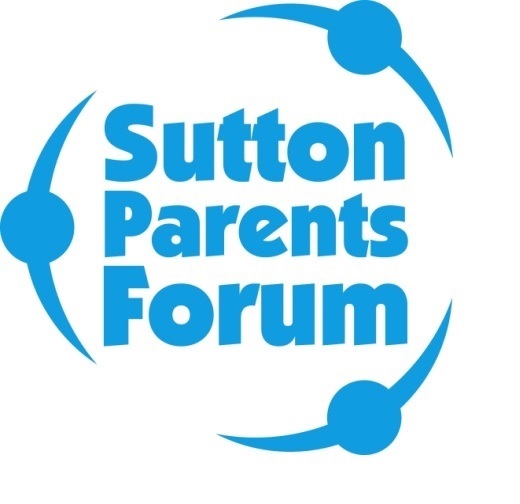 Swimming Pool Safety.If you are at the swimming pool and there is an emergency, you will need to follow the instructions of the staff at all times.Following these instructions will keep you and other people safe.The lifeguard will blow their whistle 3 times and more lifeguards will come to the swimming pool.You will hear a loud alarm, which is to let everyone know there is an emergency.You will need to follow the instructions the lifeguards give you.You will need to stop swimming.You will need to get out of the pool.You will need to walk calmly to your parents or carers, stay with them and follow their instructions.